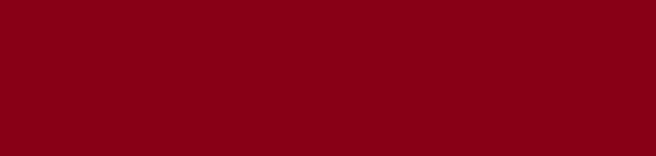 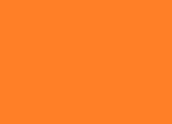 Information as requested:Terms and Conditions of this Quote:	All prices exclude GST unless stated otherwise.  Prices and availability are subject to change without notice.  Products are returnable based on supplier's stipulations.  Products may be subject to a restocking fee. Freight charges excluded.Accepted:	_________________________________Total of Order:	_________________________________Date:	_________________________________Attention:xxSender:xAttention:xxQuote ID:xAttention:xxCreated:Attention:xxExpires:Description / Code / Prices Exc / Freight ExcDescription / Code / Prices Exc / Freight ExcNameDescriptionItem:	xProduct Code: x	Each: $xPicture